ИНФОРМАЦИЯ 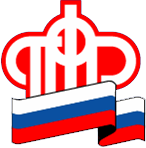 ГУ – УПРАВЛЕНИЯ ПЕНСИОННОГО ФОНДА РФ                              В БЕРЕЗОВСКОМ РАЙОНЕ ХМАО-ЮГРЫ  07 сентября 2016 года            ВНИМАНИЕ!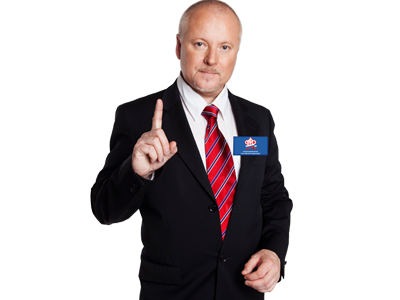 В последнее время в банках, страховых компаниях и других местах назойливо требуют перевести пенсионные накопления в разные негосударственные пенсионные фонды, приходят даже домой, представляются сотрудниками Пенсионного фонда России. И у всех один аргумент – если вы не переведете в НПФ свои накопления, со следующего года государство их заберет и пустит на пенсии пенсионерам. Действительно ли можно остаться без пенсионных накоплений и надо ли переводить деньги из государственного пенсионного фонда в частный?Ответ: Ваши пенсионные накопления государство «себе» не заберет и на пенсии нынешним пенсионерам не пустит. Никаких требований к переводу пенсионных накоплений в НПФ не существует. Вне зависимости от того, где они у вас формируются (это может быть как ПФР, так и негосударственный пенсионный фонд) накопления инвестируются и будут вам выплачиваться после выхода на пенсию.
Переводить ваши накопления в негосударственный пенсионный фонд или нет – ваше право. Вы сами должны решить, кому в части будущей пенсии вы больше доверяете – государству или частным компаниям.Если вы все же решили перевести пенсионные накопления в НПФ, отнеситесь к выбору фонда максимально ответственно. Выбор нужно делать осознанно, а не подписывая, как это часто бывает, какие-то документы при «приеме на работу», оформлении кредита, покупке мобильного телефона и т. п. При этом не забывайте – если вы меняете пенсионный фонд чаще, чем раз в пять лет, ваши деньги переводятся в него без учета инвестиционного дохода. Вам это невыгодно.